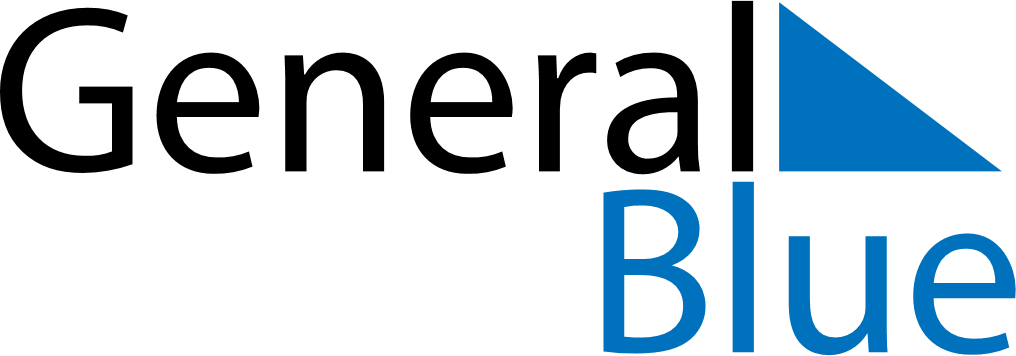 Weekly Meal Tracker July 4, 2021 - July 10, 2021Weekly Meal Tracker July 4, 2021 - July 10, 2021Weekly Meal Tracker July 4, 2021 - July 10, 2021Weekly Meal Tracker July 4, 2021 - July 10, 2021Weekly Meal Tracker July 4, 2021 - July 10, 2021Weekly Meal Tracker July 4, 2021 - July 10, 2021SundayJul 04MondayJul 05MondayJul 05TuesdayJul 06WednesdayJul 07ThursdayJul 08FridayJul 09SaturdayJul 10BreakfastLunchDinner